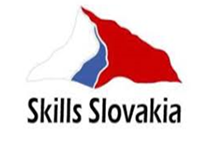 Vyhodnotenie semifinálového kola   súťažeSkills Slovakia  Junior GASTRO CUP v odbore CUKRÁR  2022/2023Semifinálové kolo sa konalo prezenčnou formou  v priestoroch reštaurácie SEMAFÓR , ktorá je školským pracoviskom SOŠ obchodu a služieb na Mojmírovej ul. 28 v Piešťanoch 17. januára 2023V tomto ročníku bola súťaž taktiež prekategorizovaná  zo súťaže jednotlivcov na súťaž dvojčlenných tímov. Cieľom bolo zabezpečiť bezproblémovú zastupiteľnosť súťažiaceho v konkrétnom kole súťažeKeďže sa jedná o postupovú celoslovenskú súťaž, nebola možná jednoduchá výmena konkrétneho súťažiaceho za iného žiaka školy, ktorý nebol prihlásený a hodnotený v predchádzajúcom kole súťaže. V prípade súťažných tímov asistent súťažiaceho, ktorý sa na súťaž pripravuje spolu so súťažiacim, v prípade potreby nahradí súťažiaceho a k nemu škola môže nominovať iného asistenta. Tým zapojená škola môže pokračovať ďalej v súťaži.Celkovo sa do súťaže  prihlásilo18 súťažných tímov   z 18 škôl.  Z 18 hodnotených tímov    do semifinálového kola postúpilo 16  tímov s najlepším bodovým ohodnotením: Hodnotenie bolo vykonávané podľa smerníc Svetovej organizácie kuchárskych spolkov – WACS, výsledky boli podľa získaných bodov zaraďované do jednotlivých pásiem :Pri hodnotení predložených  súťažných podkladov  komisia posudzovala plnenie kritérií týkajúcich sa najmä technologických postupov, správneho výberu surovín, správnej kombinácie surovín, dodržanie predpísanej gramáže, vzhľad  a uloženie dezertu na tanieroch, chuť jedla a celkový dojem. Zdrojom údajov pre hodnotenie boli aj predložené receptúry , popis technologického postupu, súlad medzi kalkuláciou a postupom prípravy.  Na začiatku súťaže má každý súťažiaci pridelených 100 bodov, z ktorých sa postupne odrátavajú príslušné body za pochybenia alebo nedodržanie súťažných kritérií.Hodnotiaca komisia pracovala v zložení:Mgr. Jozefína Zaukolcová – predsedníčka Klubu cukrárov SZKC a predsedníčka hodnotiacej komisieMichal Baniar – člen Výkonného výboru SZKC a člen bývalého Slovenského národného tímu kuchárov a cukrárov , podnikateľ  v oblasti cukrárskej výrobyAlena Kaufmanová – MOV odbor cukrár SOŠ obchodu a služieb Krupina, dlhoročná hodnotiteľka cukrárskych súťažíIvan VOZÁR – člen technickej komisie   Zuzana DÚŽEKOVÁ – členka technickej  komisie Všetci hodnotitelia sú certifikovaní podľa kritérií WACS pre hodnotenie súťaží organizovaných na Slovensku a v Českej republike. Ani jeden hodnotiteľ nebol v konflikte záujmov.Na základe bodového ohodnotenia do finálového kola súťaže postúpilo šesť tímov s najvyšším počtom bodov:Finále súťaže mladých, talentovaných žiakov hotelových akadémií a stredných odborných škôl sa bude konať 21. apríla 2023  v rámci Medzinárodného veľtrhu gastronómie DANUBIUS GASTRO 2023 priestoroch Kongresového a výstavného centra Incheba a s. Bratislava.Všetky súťažné tímy aj vysielajúce školy boli o výsledku hodnotenia informované prostredníctvom e-mailovej komunikácie.Bratislava 19. januára 2023 Ing. Zuzana Dúžeková, v. r.MenoŠkolaPoč. bodov1Valentína FUŇÁKOVÁVanesa JonekováSOŠ obchodu a služiebU. 17 novembra 2579022 01 Čadca2522Alexandra DubravkováKarin HauerováHotelová akadémia Hlinská 31 010 01 Žilina2483Bernardett JUNGVivien FarkašováSOŠ hotelových .služieb a obchoduZdravotnícka 3N. Zámky2394Viliam BAJZÍKMarkus Kovarský Hotelová akadémiaĽudovíta WinteraStromová 34921 01 Piešťany2395Barbora STANICKÁNatália PaulínyováHALMHotelová akadémiaČsl. Brigády 1804031 01 L. Mikuláš2326Barbora POLJAK ŠKOBLOVÁ Sandra KardošováSOŠ potravinárska  Cabajská 6949 01 Nitra2317Lucia POTKANYOVÁKarin Cibuľová SOŠ hotelových služieb a obchoduJabloňova 1351960 01 Zvolen2298Diana HRMOVÁEliška KrištofováSOŠ obchodu  a služiebJilemnického 1282965 01 Žiar n/Hronom2289Kitty HERVAYVanda BodoováSSOŠ JednotaVinohradská 48931 01 Šamorín22910Laura PUNOVÁPetra MarčekováSOŠ obchodu a služiebUl. P. Jilemnického 24 911 01 Trenčín22811Monika HUDECOVÁRadka DvončováStredná odborná škola PotravinárskaKrušovská 2091955 01 Topolčany22812Tetiana HUDYVOK Valentína LizákováSOŠ HotelováHorný Smokovec 26062 01 Vysoké Tatry22713Erika TÖRÖKOVÁ Nataša Šupová SOŠ obchodu a služiebMojmírova 99/28 921 01 Piešťany22214Zuzana FILOVÁTimea NovákováHotelová akadémiaJužná trieda 10040 01 Košice22115Lucia Rišňovská Noémi VarsanyiováSOŠ obchdu  a služiebZ. Kodálya 765924 47 Galanta 21716Simona MARTIŠKOVÁAnnamária BirkušováSOŠ dopravy a služiebJesenského 1940 01 N. Zámky22090 – 100 bodov80 – 89 bodov70 – 79 bodov60– 69 bodovZlaté pásmoStrieborné pásmoBronzové pásmodiplomPor.č.MenoŠkolaPočet bodovPoradie Ocenenie1Viliam BAJZÍKMarkus KovarskýHotelová akadémiaĽudovíta WinteraStromová 34921 01 Piešťany961 miestoZlato2Alexandra DubravkováKarin HauerováHotelová akadémiaHlinská 31 010 01 Žilina862 miestoStriebro3Erika TÖRÖKOVÁ Nataša Šupová SOŠ obchodu a služiebMojmírova 99/28 921 01 Piešťany 843 miestoStriebro4Barbora POLJAK ŠKOBLOVÁ Sandra Kardošová SOŠ potravinárska  Cabajská 6949 01 Nitra834 miestoStriebro5Bernardett JUNGVivien FarkašováSOŠ hotelových .služieb a obchoduZdravotnícka 3N. Zámky815 miestoStriebro6Barbora STANICKÁNatália PaulínyováHALMHotelová akadémiaČsl. Brigády 1804031 01  Liptovský . Mikuláš806 miestoStriebroNÁHRADNÍCI :NÁHRADNÍCI :NÁHRADNÍCI :NÁHRADNÍCI :NÁHRADNÍCI :NÁHRADNÍCI :7Monika HUDECOVÁRadka DvončováStredná odborná škola PotravinárskaKrušovská 2091955 01 Topolčany767 miestoBronz8Tetiana HUDYVOK Valentína LizákováSOŠ HotelováHorný Smokovec 26062 01 Vysoké Tatry758 miestoBronz